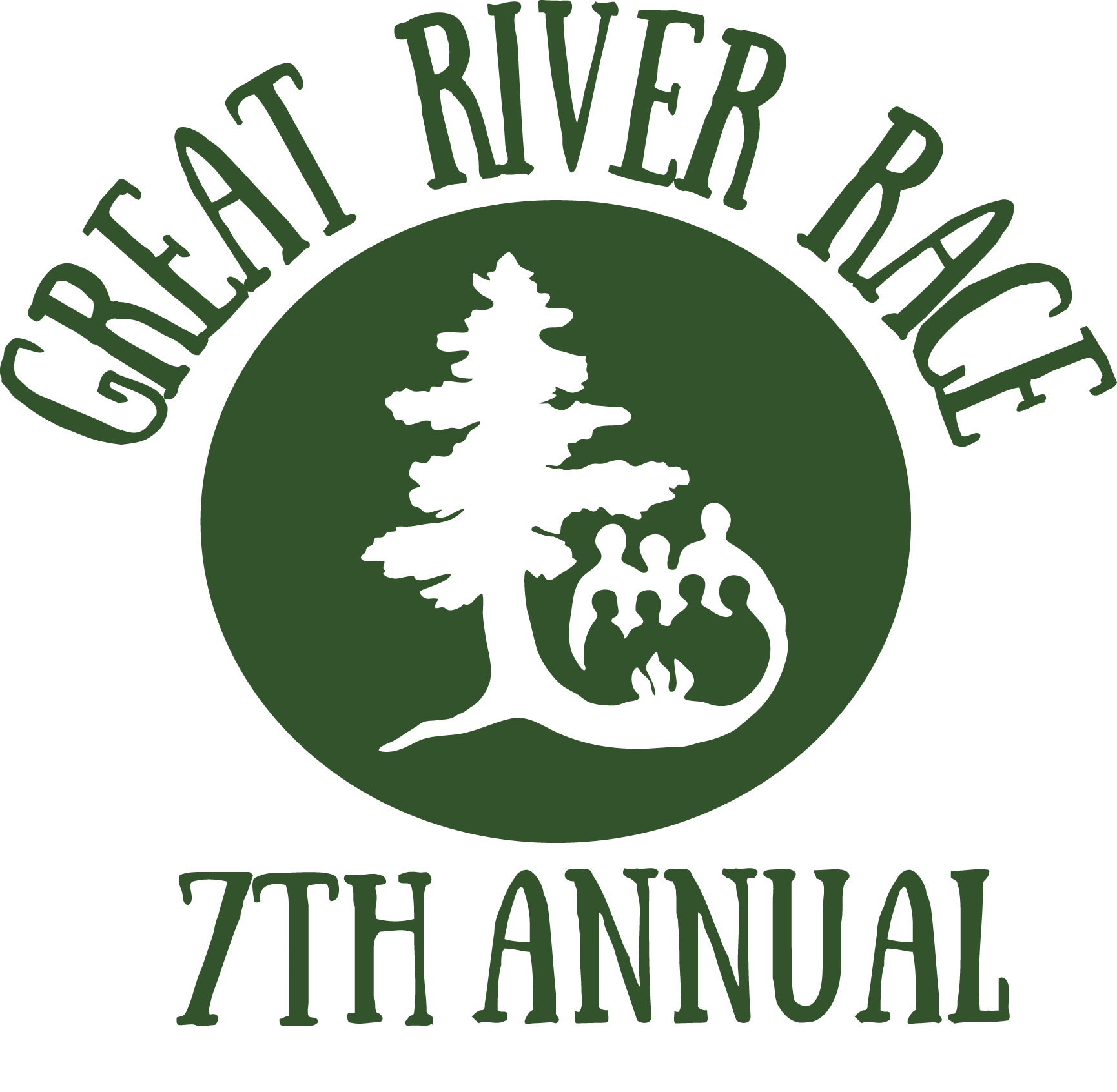 Personal Packing List for the Great River RaceTo ensure safety and comfort on race day, we recommend that you wear/bring the following clothing and gear:Clothing, Outerwear, and Gear__  T-shirt, ideally in a quick-dry fabric such as poly-propylene or nylonNote:  We encourage teams to coordinate colors and to show your team spirit!  Costumes are welcome too.  Judges will be watching and selecting a team to receive the Spirit Award.__  Shorts or zip-off pants, ideally in a quick-dry fabric such as poly-propylene or nylon__  Jacket or sweater__  Shoes that you can get a little wet and dirty. You may want to also wear wool socks (Smartwool works great), to keep your feet toasty even if they get wet.__  Rain jacket or poncho__  Baseball cap or other brimmed hat to protect you from sun and rain__  Water bottleOptional Items__  Sunscreen / lipbalm__  Sunglasses__  Camera__ Small daypack for personal itemsNote:  Paddles and life jackets will be provided for all racers.  You can bring your own life jacket if you prefer, but you must use a Wilderness Inquiry paddle during the race. Note: Each boat will have one dry bag for personal items. It is recommended, however, that you protect cameras, wallets, phones, etc., by storing them in Ziploc plastic bags.